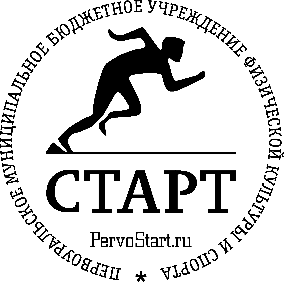 ПРИКАЗ10.01.2023                                                                                                                           № 5В соответствии с Федеральным законом от 25 декабря 2008 г. N 273-ФЗ "О противодействии коррупции"ПРИКАЗЫВАЮ:1. Утвердить план антикоррупционного просвещения работников Первоуральского муниципального бюджетного учреждения физической культуры «Старт» на 2023 год.2. Контроль исполнения настоящего приказа оставляю за собой.Директор ПМБУ ФКиС «Старт»                                                                              В.М. Пунин                                                                                                                                                                                                           УТВЕРЖДАЮ:                                                                                                                                                                                                           Директор ПМБУ ФКиС «Старт»                                                                                                                                                                                                           _________________________   В.М. ПунинПлан антикоррупционного просвещения работников ПМБУ ФКиС «Старт» на 2023 г.№№Наименование мероприятияОтветственный исполнительСрокисполненияОжидаемый результат1Проведение с работниками лекции по вопросам уплаты налогов физическими лицами, а также разъяснительной работы об ответственности за неуплату налоговбухгалтер1 кварталПропаганда законопослушного поведения, разъяснение ответственности за нарушение норм законодательств2Проведение разъяснительной работы о необходимости подключения к личному кабинету налогоплательщика в целях получения данных о наличии (отсутствии) задолженности по налогам и порядке подключения к указанному сервису, принятие мер, направленных на погашение (урегулирование) задолженностибухгалтер1 кварталПропаганда законопослушного поведения, разъяснение ответственности за нарушение норм законодательств3Обсуждение обзоров судебной практики по вопросам противодействия коррупции с использованием судебных решений, подготовленных и размещённых на сайте Совета при Губернаторе Свердловской области по противодействию коррупции.начальник отдела правовой работы и кадров2 кварталПрофилактика, предупреждение коррупционных проявлений4Обучение работников учреждения работе с информацией, размещённой в разделе «противодействие коррупции» и изучение комплекса рекомендаций, разработанных Министерством социальной политики Свердловской области и размещённых в подразделе «Антикоррупционное просвещение» раздела «Противодействие коррупции» на официальном сайте Министерства социальной политики Свердловской области, о типичных случаях неправомерного поведения должностных  лиц в отношениях с гражданами и организациями и о способах защиты от такого поведения.начальник отдела правовой работы и кадров3 кварталПовышения уровня квалификации работников5Распространение полиграфической продукции (буклетов, брошюр-памяток и т.п. в фойе зданий учреждения с практическими рекомендациями для граждан по противодействию коррупции.Руководители структурных подразделенийВ течение годаПрофилактика, предупреждение коррупционных проявлений6Мониторинг публикаций в средствах массовой информации о фактах проявления коррупции в социальной сфере, доведение информации, отображенной в публикациях, до сведения сотрудников учрежденияначальник отдела правовой работы и кадровВ течение годаПрофилактика, предупреждение коррупционных проявлений7Организация и проведение мероприятий, приуроченных к Международному дню борьбы с коррупцией, 9 декабряинженер по ОТ9 декабряПрофилактика, предупреждение коррупционных проявлений